JapanJapanJapanJapanFebruary 2026February 2026February 2026February 2026SundayMondayTuesdayWednesdayThursdayFridaySaturday1234567891011121314Foundation Day1516171819202122232425262728Emperor’s BirthdayNOTES: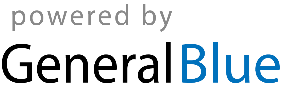 